С целью совершенствования деятельности и формирования республиканского фонда «Социальная поддержка членов Профсоюза» в 2024 году, а также обеспечения эффективного использования средств фонда, Комитет Татарстанской республиканской организации Общероссийского Профсоюза образования ПОСТАНОВЛЯЕТ:          1. Внести изменения в п. 3.3. Положения о фонде «Социальная поддержка членов Профсоюза» Татарстанской республиканской организации Общероссийского Профсоюза образования и изложить его в следующей редакции: «Размер единовременной материальной помощи членам Профсоюза в случаях указанных в п. 2.1 и в других чрезвычайных ситуациях, в которых оказался член Профсоюза – от трех до тридцати тысяч рублей»..           2. Установить на 2024 год размер отчислений от территориальных и первичных организаций Татарстанской республиканской организации Общероссийского Профсоюза образования – 2%.          3. Контроль за выполнением постановления возложить на Президиум Татарстанской республиканской организации Общероссийского Профсоюза образования и Председателя Татарстанской республиканской организации Общероссийского Профсоюза образования Проценко И.Н.О размере отчисления в республиканский фонд «Социальная поддержка членов Профсоюза» Татарстанской республиканской организации Общероссийского Профсоюза образования на 2024 год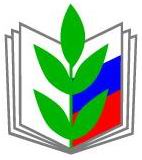 ПРОФЕССИОНАЛЬНЫЙ СОЮЗ РАБОТНИКОВ НАРОДНОГО ОБРАЗОВАНИЯ И НАУКИ РОССИЙСКОЙ ФЕДЕРАЦИИРЕГИОНАЛЬНАЯ ОРГАНИЗАЦИЯ ПРОФЕССИОНАЛЬНОГО СОЮЗАРАБОТНИКОВ НАРОДНОГО ОБРАЗОВАНИЯ И НАУКИ РОССИЙСКОЙ ФЕДЕРАЦИИВ РЕСПУБЛИКЕ ТАТАРСТАН(ТАТАРСТАНСКАЯ РЕСПУБЛИКАНСКАЯ ОРГАНИЗАЦИЯ ОБЩЕРОССИЙСКОГО ПРОФСОЮЗА ОБРАЗОВАНИЯ)КОМИТЕТПОСТАНОВЛЕНИЕПРОФЕССИОНАЛЬНЫЙ СОЮЗ РАБОТНИКОВ НАРОДНОГО ОБРАЗОВАНИЯ И НАУКИ РОССИЙСКОЙ ФЕДЕРАЦИИРЕГИОНАЛЬНАЯ ОРГАНИЗАЦИЯ ПРОФЕССИОНАЛЬНОГО СОЮЗАРАБОТНИКОВ НАРОДНОГО ОБРАЗОВАНИЯ И НАУКИ РОССИЙСКОЙ ФЕДЕРАЦИИВ РЕСПУБЛИКЕ ТАТАРСТАН(ТАТАРСТАНСКАЯ РЕСПУБЛИКАНСКАЯ ОРГАНИЗАЦИЯ ОБЩЕРОССИЙСКОГО ПРОФСОЮЗА ОБРАЗОВАНИЯ)КОМИТЕТПОСТАНОВЛЕНИЕПРОФЕССИОНАЛЬНЫЙ СОЮЗ РАБОТНИКОВ НАРОДНОГО ОБРАЗОВАНИЯ И НАУКИ РОССИЙСКОЙ ФЕДЕРАЦИИРЕГИОНАЛЬНАЯ ОРГАНИЗАЦИЯ ПРОФЕССИОНАЛЬНОГО СОЮЗАРАБОТНИКОВ НАРОДНОГО ОБРАЗОВАНИЯ И НАУКИ РОССИЙСКОЙ ФЕДЕРАЦИИВ РЕСПУБЛИКЕ ТАТАРСТАН(ТАТАРСТАНСКАЯ РЕСПУБЛИКАНСКАЯ ОРГАНИЗАЦИЯ ОБЩЕРОССИЙСКОГО ПРОФСОЮЗА ОБРАЗОВАНИЯ)КОМИТЕТПОСТАНОВЛЕНИЕ«20» декабря 2023 г.
г. Казань
           № 11-4 Председатель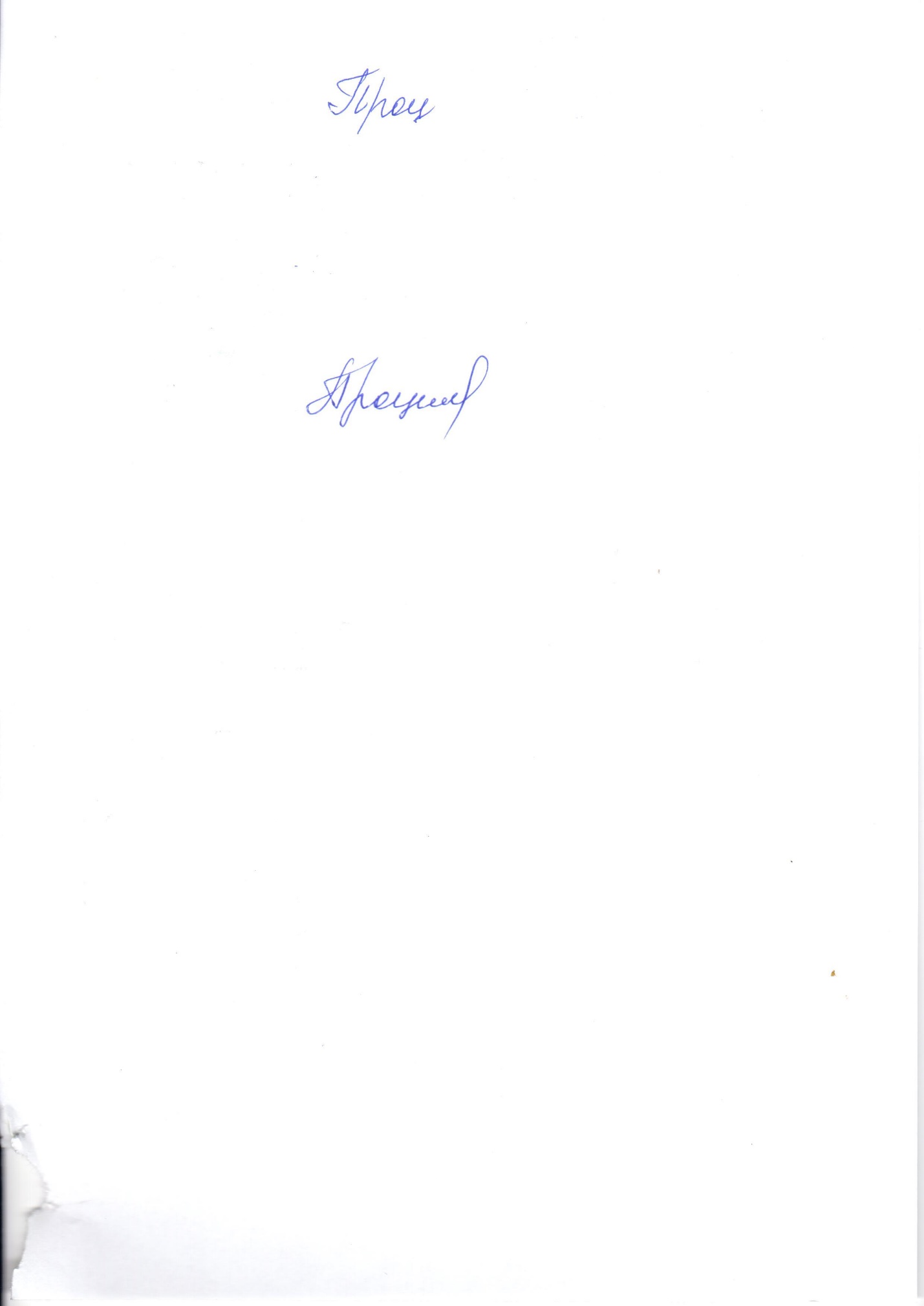         И.Н. Проценко